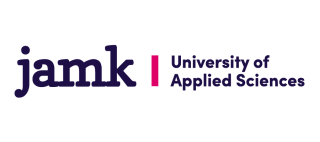 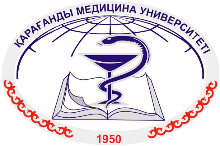 “Мейіргерлік қызметтің дамуындағы сервистік дизайн тәсілі”ЖП2.36-10 желтоқсан 2021 жҚМУҚазақстан, Қарағанды, Гоголь к-сі, 40«Мейіргерлік қызметті дамытудағы сервистік дизайн тәсілі» тақырыбындағы Мастер-классқа қош келдіңіздер.Құрметті әріптестер,Сізді 2021 жылдың 6-10 желтоқсанында Қарағанды қ., ҚМУ, Гоголь к-сі, 40, Қазақстан қаласында өтетін «Мейіргер ісін дамытудағы сервистік дизайн тәсілі» тақырыбындағы Мастер-класста болғанымызға қуаныштымыз. Мастер-класс программасы төменде назарларыңызға ұсынылады. Мастер-класс жоғары білім әлеуетін арттыру және реформалау бойынша инновациялық жобаларды жүзеге асыратын Erasmus+ бағдарламасы арқылы ЕО бірлесіп қаржыландыратын AccelEd жобасының («Қазақстандағы жоғары білім жүйесінде Магистратура мен PhD докторантура деңгейінде мейіргер ісін жетілдіру») бөлігі болып табылады. Мастер-класс медициналық университеттердің мейіргер ісі факультетінің профессорлық-оқытушылық құрамы мен олардың университеттік аурухана клиникаларының қызметкерлері мен магистранттар мен PhD докторанттарына арналған. Мастер-класстың мақсаты – инновациялар мен әртүрлі серіктестер арасындағы ынтымақтастықты тудыратын процестерді, жұмыс тәсілдерін, әдістер мен өзара әрекеттесулерді құру және ұйымдастыру бойынша қатысушылардың білімі мен дағдыларын арттыру.Мастер-класста тренингке қатысушылар мейіргерлік қызметтерді тұтынушылардың көзқарасы негізінде және тәжірибешілермен және түпкілікті пайдаланушылармен ынтымақтастықта қалай дамытуға болатыны туралы заманауи әдістеме туралы түсінік алады.Мастер-классты JAMK және ҚМУ бірлесіп ұйымдастырады. Тренингтің халықаралық сарапшы лекторлары:Йоханна Хейккиля – аға кеңесші, PhD (мейіргер ісі ғылымы), JAMK қолданбалы ғылымдар университеті, Финляндия.Hannele Tyrväinen – HYVI денсаулық сақтау, денсаулықты зерттеу, әл-ауқат, денсаулық сақтау және әлеуметтік зерттеулер мектебінің аға оқытушысы, JAMK қолданбалы ғылымдар университеті, Финляндия.Тора Хафштайнсдоттир – д-р, аға ғылыми қызметкер, мейіргер ісі ғылымы бөлімінің UMC Utrecht/University Utrecht, Нидерланды.Аурелия Блажевичьене – бас ғылыми қызметкер, мейіргер ісі профессоры және Литва денсаулық ғылымдары университетінің мейіргер ісі және күтім бөлімінің меңгерушісі, Литва.Лисбет Фагерстрем – PhD, RN, денсаулық ғылымдарының профессоры, Або Академиясы университетінің білім және әл-ауқаттану факультеті, Финляндия.Паоло Колет – PhD, MAN, RN, RM, AFAAQHC, Назарбаев Университетінің Медицина мектебінің профессор ассистентіОрыс тіліне аудармасы қамтамасыз етіледі. Университеттерге және клиникалық тәжірибе серіктестеріне жеке шақыруларды дайындау және жіберу үшін 2021 жылдың 15 қарашасына дейін қатысушылардың тізімін kuanysh@kgmu.kz электрондық поштасына жіберуіңізді сұраймыз.Байланыс тұлғалары: Жұлдыз Қуаныш, Қарағанды медицина университетінің қоғаммен байланыс жөніндегі маманы, kuanysh@kgmu.kz, +77058283096Құрметпен, AccelEd командасы «Мейіргер ісін дамытудағы сервистік дизайн тәсілі» тақырыбындағы Мастер-класс БАҒДАРЛАМАСЫҚатысқандарыңызға рахмет! Күні 5 желтоқсанСаяхат күніКүні 5 желтоқсанСаяхат күніКүні 5 желтоқсанСаяхат күніҚарағандыға келуҚарағандыға келуҚарағандыға келу	1-күн, дүйсенбі 6 желтоқсан	1-күн, дүйсенбі 6 желтоқсан	1-күн, дүйсенбі 6 желтоқсанУақытТақырыптарыСпикерлер8:30 - 9:00Тіркелу, шараға қосылуТіркелу, шараға қосылу9:00 - 9:30Қош келдіңіздер, МК-тың ашылуы- Анар Ақылбекқызы Тұрмұхамбетова; Қарағанды медицина университетінің басқарма төрағасы-ректор міндетін атқарушы, стратегиялық даму және ғылым жөніндегі проректор9:30 - 10:30Бағдарлама және қатысушыларды таныстыру- Йоханна Хейкиля; JAMK қолданбалы ғылымдар университеті10:30 - 10:45Кофе брейкКофе брейк10:45 - 12.15Қызметті жобалау әдістемесі және процесіЙоханна Хейккиля12.15 - 13:00(1-дәріс)Хейккиля и Тюрвяйнен и Блажевичене13:00 - 14:00Топтық жұмыс / Талқылау14:00 - 15:00Түскі тамақ уақытыЛизбет Фагерстрём15:00 - 15:30Ашылу (2-дәріс)Лизбет Фагерстрём15:30 - 16:00Мейіргер ісін дамытуда сервистік дизайнды қолдану мысалы (дәріс 3)16:00 - 17: 00Кофе брейкХейккиля и Тюрвяйнен и Блажевичене2-күн, сейсенбі 7 желтоқсан2-күн, сейсенбі 7 желтоқсан2-күн, сейсенбі 7 желтоқсанУақытТақырыптарыСпикерлер9:00 - 10:30Ашылу ауруханада үш шағын топта жалғастыХейккиля и Тюрвяйнен и Блажевичене10:30 - 10:45Кофе брейк10:45 - 13:00Ашылу жалғастыХейккиля и Тюрвяйнен и Блажевичене13:00 - 14:00Түскі ас 14:00 - 14:45Ашылу жалғастыХейккиля и Тюрвяйнен и Блажевичене14:45 - 15:30Ашылу жалғасы: Бір-бірінен үйрену: презентацияларХейккиля и Тюрвяйнен и Блажевичене15:30 - 16:00Кофе брейк16:00 - 17:00Идеяларды құру/Анықтау (4-дәріс)Аурелия Блажевичене2-күн, сейсенбі 7 желтоқсан2-күн, сейсенбі 7 желтоқсан2-күн, сейсенбі 7 желтоқсанУақытТақырыптарыСпикерлер9:00 - 10:30Үш шағын топта идеяларды қалыптастыруХейккиля и Тюрвяйнен и Блажевичене10:30 - 10:45Кофе брейк10:45 - 13:00Идеяларды қалыптастыру үш шағын топта жалғастыХейккиля и Тюрвяйнен и Блажевичене13:00 - 14:00Түскі тамақ уақыты14:00 - 14:30Мейіргер ісін дамытуда сервистік дизайнды қолдану мысалы (дәріс 5)Аурелия Блажевичене14:30 – 15:30Идеяларды құру жалғастырылды (бір-бірінен үйрену)Хейккиля и Тюрвяйнен и Блажевичене15:30 - 16:00Кофе брейк16:00 - 16:30Идеяларды қалыптастыру үш шағын топта жалғастыХейккиля и Тюрвяйнен и Блажевичене16:30 - 17:00Мейіргер ісін дамытуда сервистік дизайнды қолдану мысалы (6-дәріс)Ханнеле Тюрвяйнен4-күн, бейсенбі, 9 желтоқсан4-күн, бейсенбі, 9 желтоқсан4-күн, бейсенбі, 9 желтоқсанУақытТақырыптарыСпикерлер9:00 - 10:30Әзірлеу/ Модельдеу (дәріс 7)Паоло Колет10:30 - 10:45Кофе брейк10:45 - 13:00Әзірлеу/модельдеу үш шағын топта жалғастыХейккиля и Тюрвяйнен и Блажевичене13:00 - 14:00Түскі тамақ уақыты14:00 - 14:30Мейіргер ісін дамытуда сервистік дизайнды қолдану мысалы (дәріс 8)Паоло Колет14.30 - 15.30Әзірлеу/модельдеу жалғастыХейккиля и Тюрвяйнен и Блажевичене15:30 - 16:00Кофе брейк16:00 – 17:00Әзірлеу/модельдеу үш шағын топта жалғастыХейккиля и Тюрвяйнен и Блажевичене5-күн, жұма 10 желтоқсан5-күн, жұма 10 желтоқсан5-күн, жұма 10 желтоқсанУақытТақырыптарыСпикерлер9:00 - 10:30Әзірлеу/ Модельдеу Барлығымен бөлісу, презентацияларХейккиля и Тюрвяйнен и Блажевичене10:30 - 11:00Кофе брейк11:00 - 13:00Өткізу (9-дәріс)Тора Хафштейндоттир13:00 - 14:00Мейіргер ісін дамытуда сервистік дизайнды қолдану мысалы (10-дәріс)14:00 – 16:00Түскі тамақ уақытыХейккиля и ТюрвяйненКүні 11 желтоқсанСаяхат күніКүні 11 желтоқсанСаяхат күніКүні 11 желтоқсанСаяхат күні